浙江中一检测研究院股份有限公司职业卫生网上公开信息表单位名称宁波鸿达印务有限公司宁波鸿达印务有限公司宁波鸿达印务有限公司宁波鸿达印务有限公司单位地址宁波市鄞州区首南街道茶亭庵村联系人联系人舒婕项目名称宁波鸿达印务有限公司职业病危害因素定期检测宁波鸿达印务有限公司职业病危害因素定期检测宁波鸿达印务有限公司职业病危害因素定期检测宁波鸿达印务有限公司职业病危害因素定期检测技术服务项目组员名单徐雷、林彦铭徐雷、林彦铭徐雷、林彦铭徐雷、林彦铭现场调查时间2022.8.222022.8.222022.8.222022.8.22现场调查技术人员柴义苏、林彦铭企业陪同人舒婕舒婕现场调查图像证明现场采样、检测时间2022.8.302022.8.302022.8.302022.8.30现场采样、检测人员徐雷、林彦铭企业陪同人企业陪同人舒婕现场采样、检测图像证明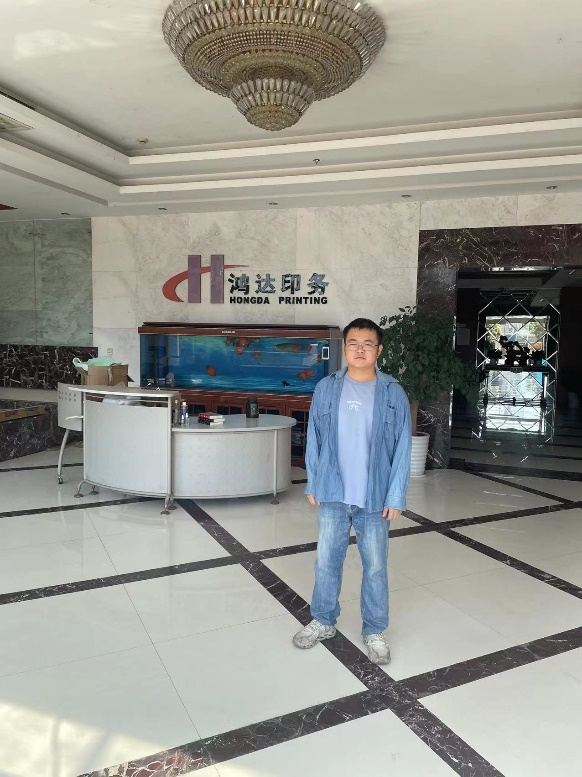 